Уважаемые родители и дети предлагаю вам ознакомиться с темой осени.Можно посмотреть презентации об осени, картинки, прочитать сказки или рассказы про осень.Цель: обобщить и систематизировать знания об осени, осенних явлениях. Задачи: -образовательная: упорядочить знания детей об осени, ее характерных признаках, сезонных изменениях. -развивающая: развивать логическое мышление классифицируя картинки о временах года в определенные группы, устанавливая причинно- следственные связи, аргументируя свои ответы; образовывать относительные прилагательные от существительных. -воспитательная: воспитывать умение слушать высказывания товарищей, не перебивая. Предварительная работа: рассматривание картин об осени; наблюдение за листопадом, осенними изменениями в природе.Ход занятия:Загадка: Все поля и все леса ярким цветом крашу я, Еще люблю я шум дождя, А теперь не тая, отгадайте кто же - я? (осень)А теперь придумаем  красивые слова «Осень какая?» Загадки: 1. «Без рук, без ног, а деревья гнет» (ветер). Ветер осенью какой? (слова признаки) 2. «Падают с ветки золотые монетки» (листья). Листья какие? (слова признаки) 3. «Шубку серую мне надо поменять, в белой буду зимовать» (заяц). 4. «Холода их так пугают, к теплым странам улетают, Петь не могут, веселится – Кто же это? (перелетные птицы). 5. «На колючки листья собираю, на всю зиму засыпаю, Клубком свернусь, до весны отосплюсь» (ежик) 6. «Зимой голодно в лесу, грибы на ветке я сушу, Орехи, шишки собираю, в дупло запасы я таскаю» (белка) 7. «Дни стали короче, длиннее стали ночи, Кто скажет, кто знает, когда это бывает?» (осенью)Игра «Да – нет» (ТРИЗ) «Осенью цветут цветы? Осенью растут грибы? Тучи солнце закрывают? Урожай все собирают? Птичьи стаи улетают? Часто – часто льют дожди? Достаем мы сапоги? А букашки прилетают? Спать в листочки заползают? Солнце светит очень жарко? Можно детям загорать? Ну, а что же людям делать? (придумывают варианты ответов: надевать шапки, надевать куртки, брать зонтики; собирать грибы, овощи, фрукты, красивые листья)Физкультминутка «Листики» (с движениями) «Мы листики осенние, на дереве сидели, (машут руками вправо- влево) Дунул ветер – полетели, (дуют- кружатся) И на землю тихо сели (приседают) Ветер снова набежал и листочки все поднял, (дуют- встают) Завертел их, закружил и на землю опустил» (кружатся - садятся на стулья).Предлагаю вам раскрасить рисунок об осени. (Карандаши, краски).Жду вашей обратной связи в комментариях.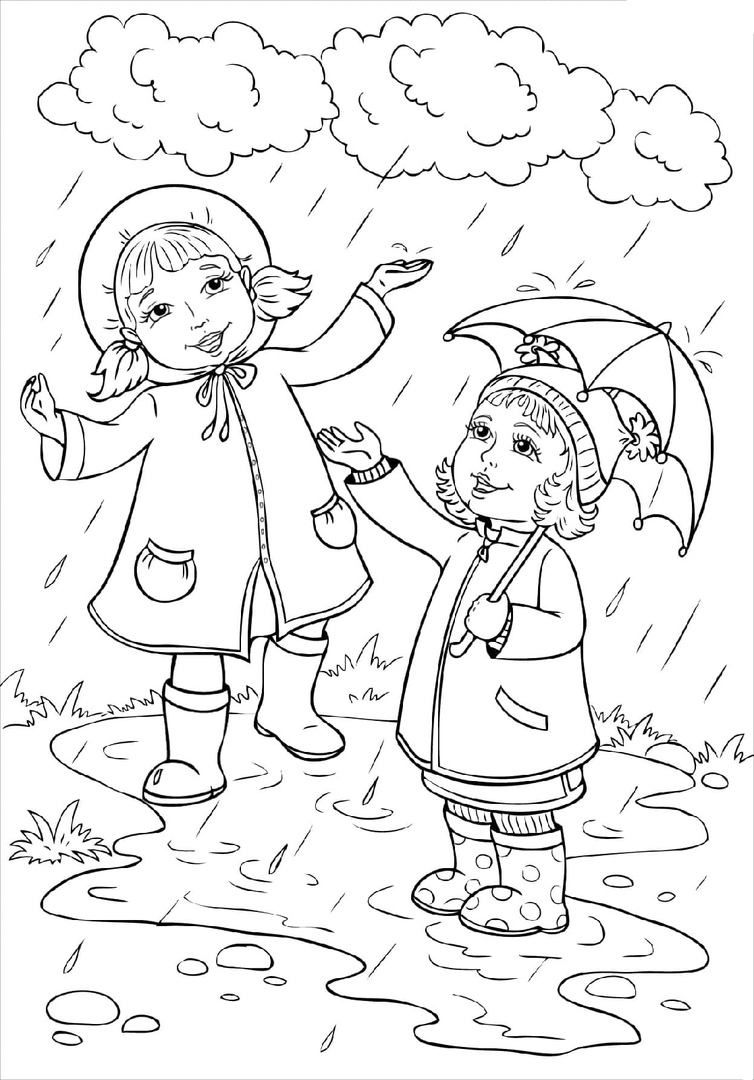 